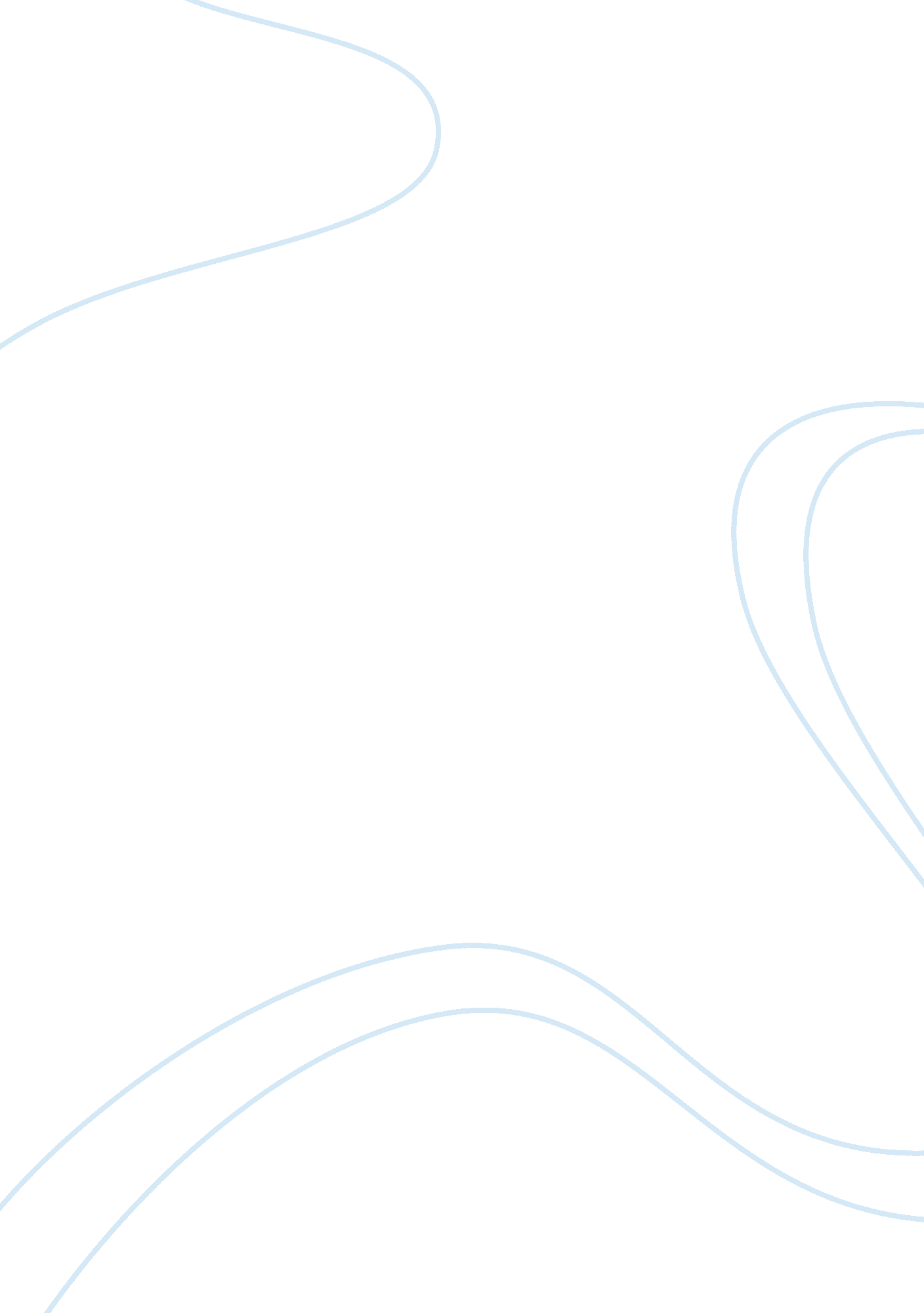 What can stern school of business offer youEducation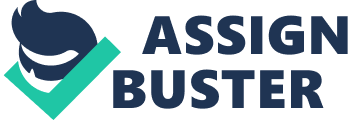 The paper " What Can Stern School of Business Offer You" is a perfect example of an admission/application essay on education. I have had the opportunity to experience both formal employment and self-employment and subsequently realized that a man should ‘ know thyself’ as was noted by Socrates. It is in knowing what I want and passionately love doing; that I have come to appreciate what the Stern School of Business will offer me. I have been able to derive a deep sense of self-worth and passion from entrepreneurship mainly from managing my janitorial business for the last four years. The Stern school of business will expose me to a global entrepreneurial perspective with respect to its diverse community, global network, and rich culture. From my four years experience as an entrepreneur: knowledge and communication underpin successful management of business foundation. I mainly look forward to the cultural programs and the international study program from which I intend to culturally integrate with the global community and further expand my professional network. The Berkley Center for Entrepreneurship and Innovation further constitute an integral program through which as an entrepreneur I will be able to conceptualize innovative ideas and subsequently develop them into business ventures. The entrepreneurship center will further provide me with access to NYU innovation venture fund, the innovation lab, and venture competitions. I further intend to bring entrepreneurial innovation and creativity to the New York University fraternity. Currently, I am successfully managing my undergraduate studies at Oklahoma State University, Daffern Janitorial Business and operating Daffern industries L. L. C. Therefore, I will, offer the New York University firsthand experience in entrepreneurship and provide accounts of real-life challenges facing micro and medium business entities in the market. In addition to my entrepreneurial background, I have also exhibited dedication and hard work through my consistent work experience history. At both personal and professional level, I stand a chance to gain impeccable knowledge and experience from the Stern School of Business. Similarly, I will also bring forth exceptional skills and perspectives on business studies that will aptly contribute to a holistic learning approach in the school. The New York University will, therefore, provide me an exquisite learning opportunity that resonates with my passion. 